1. Vajinal ilaç uygulama1.1 Malzemeler1.2 İşleyiş1.3 Doktor istemi kontrol edilir.1.4 Hastanın durumuna ve ihtiyaçlarına göre malzemeler hazırlanır.1.5 İlaç etiketi kontrol edilir.1.6 İlacın son kullanma tarihi ve saklanma koşulları kontrol edilir.1.7 Hastanın kimliği kontrol edilir.1.8 Malzemeler tepsiye konur.Hastanın yanına getirilir.1.9 İşlem hastaya açıklanır.1.10 Hastanın mahremiyeti korunur.1.11 İşlem öncesi-işlem süresi ve sonrası hasta gözlemlenir.1.12 Eller yıkanır1.13 Eldiven giyilir.1.14 Hastya uygun pozisyon verilir.Dorsal rekümbent,Litotomi ,sim’s bu uygulama için uygun pozisyonlardır.1.15 Bölge açıkta kalacak kolayca görülebilecek şekilde kıyafetleri çıkarılır.Gerekiyorsa ışık kaynağı uygun bir yere yerleştirilir.1.16 Hastanın kalçasının altına koruyucu bir ped yerleştirilir.1.17 Gerekiyorsa işlem öncesi hastaya perine bakımı verilir.1.18 Fitil aplikatör ile uygulanacaksa,aplikatör ucun ayada işaret parmağının uçuna suda eriyen krem sürülür.1.19 Fitil aplikatörün ucuna yerleştirilir yada önerilen miktarda krem ile doldurulur.Aplikatör kullanılmayacak ise fitil baş ve işaret parmağı arasına alınır.1.20 Dorsal rekümben pozisyonunda ,aktif olmayan el ile labia majörler ayrılır.Aktif olan el ile aplikatörü yada işaret parmağı ile fitil önce yukarı sonra aşağıya doğru vaginanın içine yavaşca bırakılır.1.21 Aplikatör yada işaret parmağı yavaşca geri çekilir.Hastanın vulvasına gazlı bez yerleştirilir.1.22 Vagina ağzı ve labia etrafında ki sızıntılar silinir.1.23 Malzemeler toplanır.Eldivenler çıkarılır.1.24 Atık ayrıştırılması yapılır.1.25 Hastaya rahat edeceği pozisyon verilir.Hastanın 5-10 dakika yatması sağlanır.Ağrı,akıntı yönünden hasta takip edilir.1.26 Uygulama ve gözlemler TA.FR.13 Hemşire Gözlem Değerlendirme Formu kayıt edilir.2. İLGİLİ DÖKÜMANTA.FR.13 Hemşire Gözlem Değerlendirme Formu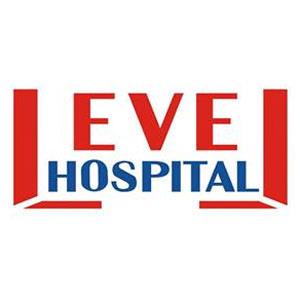 VAJİNAL İLAÇ UYGULAMA TALİMATIDÖKÜMAN KODUİY.TL.39VAJİNAL İLAÇ UYGULAMA TALİMATIYAYIN TARİHİ10.12.2013VAJİNAL İLAÇ UYGULAMA TALİMATIREVİZYON TARİHİ31.05.2018VAJİNAL İLAÇ UYGULAMA TALİMATIREVİZYON NO01VAJİNAL İLAÇ UYGULAMA TALİMATISAYFA1/1TepsiSuda eriyen yağlı kremSupp./vaginal krem/köpük/Fitil aplikatörüKoruyucu pedEldivenIşık kaynağıGazlı bezBöbrek küvet